CORE-LOKTSince 1939, Core-Lokt has been a whitetail’s worst enemy. The original controlled expansion bullet, it’s filled more tags on more continents than any other load. Available in more caliber and cartridge options than any other deer load, Core-Lokt’s tapered copper jacket is locked to a solid lead core to deliver massive 2X expansion, weight retention and consistent on-game results. Core-Lokt. The buck stops here.
FEATURESConsistent 2X expansion for large terminal wound Deep penetration and high weight retentionProven lethal, the original controlled-expansion bulletAvailable in more caliber and cartridge options than any other deer loadPointed Soft Point, Soft Point, Hollow Point or Ultra Bonded optionsCOMING SOON 450 Bushmaster and 350 Legend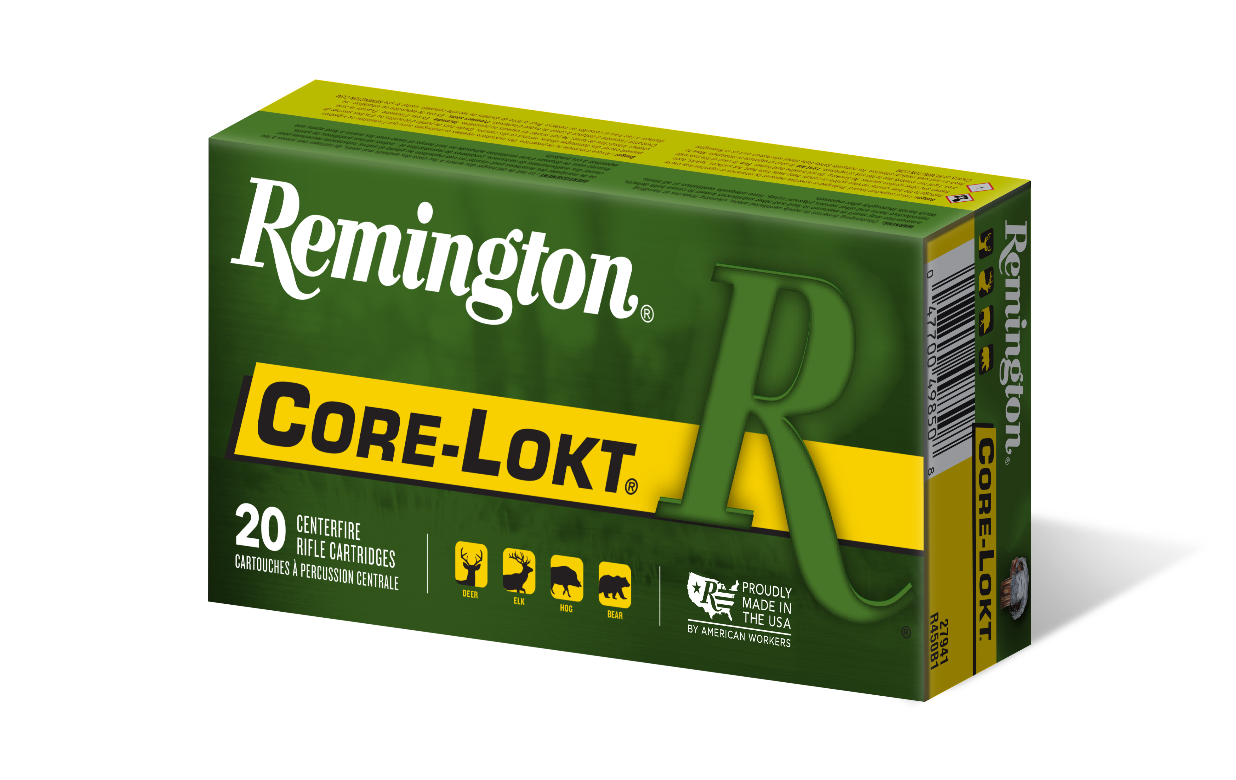 ORDER #DESCRIPTIONUPCMSRP22111223 REM 62GR CORE-LOKT® ULTRA BONDED PSP0-47700-49050-2$43.99290496MM CREEDMOOR 100GR CORE-LOKT PSP0-47700-47930-9$39.99290516MM REM 100GR CORE-LOKT PSP0-47700-05160-4$61.99R27802243 WIN 100GR CORE-LOKT PSP0-47700-05190-1$35.992150725-06 REM 100GR CORE-LOKT PSP0-47700-05210-6$47.992151525-06 REM 120GR CORE-LOKT PSP0-47700-05220-5$47.992836425-20 WIN 86GR CORE-LOKT PSP0-47700-05230-4$124.9929077250 SAV 100GR CORE-LOKT PSP0-47700-05240-3$69.99291406.5 X 55 SWEDISH 140GR CORE-LOKT PSP0-47700-06510-3$66.99276576.5 CREEDMOOR 140GR CORE-LOKT PSP0-47700-47880-7$38.9921292260 REM 140GR CORE-LOKT PSP0-47700-17260-6$68.9929493264 WIN MAG 140GR CORE-LOKT PSP047700-05270-0$100.9921325270 WIN 100GR CORE-LOKT PSP0-47700-05280-9$35.9927808270 WIN 130GR CORE-LOKT PSP0-47700-05290-8$35.9928940270 WSM 130GR CORE-LOKT PSP0-47700-35990-8$75.9928313280 REM140GR CORE-LOKT PSP0-47700-06600-4$57.9929069280 REM 150GR CORE-LOKT PSP0-47700-05320-2$57.99213377MM-08 REM 140GR CORE-LOKT PSP0-47700-05340-0$46.99288217MM REM MAGNUM 140GR CORE-LOKT PSP0-47700-06610-3$52.99294877MM REM MAGNUM 150GR CORE-LOKT PSP0-47700-05350-9$52.99278147MM REM MAGNUM 175GR CORE-LOKT PSP0-47700-05360-8$52.99290317MM MAUSER (7X57) 140GR CORE-LOKT PSP0-47700-05370-7$66.99277597MM REM ULTRA MAG 150GR CORE-LOKT PSP0-47700-47960-6$90.99278747MM REM SHORT ACTION ULTRA MAG 150GR CORE-LOKT PSP0-47700-35780-5$83.99291307 X 64 BRENNEKE 140GR CORE-LOKT PSP0-47700-16520-2$49.992834530-40 KRAG 180GR CORE-LOKT PSP0-47700-05440-7$74.992140130-06 SPRG 125GR CORE-LOKT PSP0-47700-05450-6$44.992782630-06 SPRG 150GR CORE-LOKT PSP0-47700-05460-5$35.99R2141530-06 SPRG 165GR CORE-LOKT PSP0-47700-05520-6$35.992782830-06 SPRG 180GR CORE-LOKT PSP0-47700-05490-2$35.9921465300 SAV 150GR CORE-LOKT PSP0-47700-05540-4$72.9929495300 WIN MAG 150GR CORE-LOKT PSP0-47700-05570-1$50.9929497300 WIN MAG 180GR CORE-LOKT PSP0-47700-05580-0$50.9927941450 BUSHMASTER 300GR CORE-LOKT PSP0-47700-49850-8$66.9929489300 WSM 150GR CORE-LOKT PSP0-47700-38530-3$66.9927842308 WIN 150GR CORE-LOKT PSP0-47700-05600-5$35.9921479308 WIN 180GR CORE-LOKT PSP0-47700-05620-3$35.9929279300 WBY MAG 180GR CORE-LOKT PSP0-47700-07030-8$137.99291257.62 X 39 125GR CORE-LOKT PSP0-47700-07050-6$55.9927954300 REM SHORT ACTION ULTRA MAG 165GR CORE-LOKT PSP0-47700-35800-0$86.9927641300 REM ULTRA MAG 180GR CORE-LOKT PSP0-47700-47950-7$90.992948530 REM AR 150GR CORE-LOKT PSP0-47700-40500-1$44.9927942338 REM ULTRA MAG 250GR CORE-LOKT PSP0-47700-35220-6$99.9922189338 WIN MAG 225GR CORE-LOKT PSP0-47700-06650-9$115.9922191338 WIN MAG 250GR CORE-LOKT PSP0-47700-06660-8$115.992149535 WHELEN 200GR CORE-LOKT PSP0-47700-06960-9$92.9928335257 ROBERS 117GR CORE-LOKT PSP0-47700-05250-2$70.9927810270 WIN 150GR CORE-LOKT SP0-47700-05310-3$35.9928417280 REM 165GR CORE-LOKT SP0-47700-05330-1$57.992832230 CARBINE 110GR CORE-LOKT SP0-47700-05380-6$113.992781830-30 WIN 150GR CORE-LOKT SP0-47700-05400-1$32.992782030-30 WIN 170GR CORE-LOKT SP0-47700-05410-0$32.992764430-30 WIN 125GR CORE-LOKT SP0-47700-38490-0$32.992140730-06 SPRG 180GR CORE-LOKT SP0-47700-05480-3$35.99R2783030-06 SPRG 220GR CORE-LOKT SP0-47700-05510-7$51.9927848308 MARLIN EXPRESS 150GR CORE-LOKT SP0-47700-40140-9$55.9927844308 WIN 180GR CORE-LOKT SP0-47700-05610-4$35.9921471303 BRITISH 180GR CORE-LOKT SP0-47700-05590-9$71.992148932 WIIN SPL 170GR CORE-LOKT SP0-47700-05690-6$62.992785235 REM 200GR CORE-LOKT SP0-47700-05710-1$61.9929475444 MARLIN 240GR CORE-LOKT SP0-47700-05750-7$83.992145945-70 GOVT (FULL PRESSURE) 405GR CORE-LOKT SP0-47700-47540-0$66.992947345-70 GOVT (REDUCED PRESSURE) 405GR CORE-LOKT SP0-47700-05780-4$66.992139530-30 WIN 170GR CORE-LOKT HP0-47700-05420-9$32.99